Отделение Пенсионного фонда Российской Федерации по Новгородской области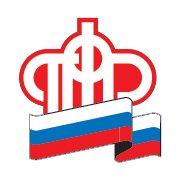 ПРЕСС-РЕЛИЗРеорганизация территориальных органов ПФР в Новгородской области С 1 октября 2021 года Государственное учреждение – Отделение Пенсионного фонда Российской Федерации по Новгородской области реорганизуется в форме присоединения к нему подведомственных территориальных органов ПФР. Структурные преобразования проводятся в целях совершенствования деятельности, оптимизации и централизации функций по установлению пенсий и социальных выплат на территории региона.К Государственному учреждению – Отделению Пенсионного фонда Российской Федерации по Новгородской области будут присоединены:Государственное учреждение – Управление Пенсионного фонда Российской Федерации в г. Великом Новгороде и Новгородском районе (межрайонное);Государственное учреждение – Управление Пенсионного фонда Российской Федерации в Старорусском районе (межрайонное);Государственное учреждение – Управление Пенсионного фонда Российской Федерации в Боровичском районе (межрайонное).На работу по оказанию государственных услуг и приему граждан данные изменения не повлияют. В каждом районном центре Новгородской области, как и в настоящее время, продолжит функционировать клиентская служба ПФР, в которой осуществляется прием граждан. Адреса, справочные телефоны и графики приема клиентских служб размещены на сайте ПФР https://pfr.gov.ru . Централизация территориальных органов ПФР проводится в соответствии с постановлениями Правления Пенсионного фонда России и поэтапно осуществляется во всех регионах Российской Федерации. Пресс-служба Отделения ПФР по Новгородской области  сайт Пенсионного фонда России  https://pfr.gov.ru .